ГР.№ 208 Учебная практика УП.03.01Дата проведения  16 апреля 2020г.Здравствуйте, ребята, перед вами материал для самостоятельного изучения и освоения.   С этого момента мы с вами работаем  дистанционно!!! Информация из нескольких составляющих:Лекция, которую вы должны прочитать и освежить в памяти те знания, которые получили на теоретических уроках. В конце лекционного материала есть 20 тестовых заданий которые вы должны выполнить, а ваши ответы прислать мне на электронный адрес.  Презентация, которая поможет вам вспомнить практические навыки.        Пользуясь технологическими картами  приготовления блюд приготовить самостоятельно одно из них, сделать фото и прислать мне для одобрения.Тема урока: Приготовление блюд из рубленного мясаЛекцияБлюда из рубленого мяса приготовляют натуральными без добавления хлеба. Приготовленные полуфабрикаты жарят непосредственно перед отпуском. Их укладывают на сковороду или противень с жиром, нагретым до (150—160)°С, обжаривают (3—5) мин с двух сторон до образования поджаристой корочки, а затем доводят до готовности в жарочном шкафу при (250—280)°С в течение (5—7) мин. Готовые рубленые изделия должны быть полностью прожарены. Показатели готовности: выделение бесцветного сока в месте прокола и серый цвет на разрезе.Изделия из рубленого мяса приготавливают в жареном виде. Их жарят непосредственно перед подачей, так как при хранении ухудшаются вкус и консистенция изделий. Изделия из рубленого мяса обжаривают с двух сторон до образования поджаристой корочки, затем доводят до готовности в жарочном шкафу. Потери при жарке изделий составляют 30 %. При отпуске их поливают мясным соком или растопленным маслом.Блюда из натуральной рубки. Изделия из натуральной рубки в основном жарят.Бифштекс рубленый. Подготовленный полуфабрикат обжаривают с двух сторон на разогретой сковороде и доводят до готовности в жарочном шкафу. При отпуске бифштекс гарнируют и поливают соком, выделившимся при жарке. Гарниры — жареный картофель, отварные овощи, сложный гарнир. Бифштекс рубленый можно подать, как бифштекс натуральный с луком, яйцом.Шницель натуральный рубленый. Полуфабрикаты жарят с жиром и доводят до готовности в жарочном шкафу. При отпуске на порционное блюдо или тарелку укладывают гарнир —картофель жареный или отварной, рассыпчатые каши, сложный гарнир из (3—4) видов овощей, рядом — шницель, поливают его растопленным маслом.Котлеты натуральные рубленые. Полуфабрикаты обжаривают на разогретой с жиром сковороде, доводят до готовности в жарочном шкафу. При отпуске гарнируют и поливают мясным соком. Гарниры — каши рассыпчатые, макаронные изделия отварные, овощи припущенные, картофель отварной или жареный и др.Люля-кебаб. Подготовленные колбаски нанизывают на шпажки (по 2—3 шт. на порцию) и обжаривают над раскаленными углями или в электрогриле. При отпуске на порционное блюдо кладут лаваш (листовой хлеб) в виде длинной полосы, на него — снятые со шпажки колбаски и закрывают другой полоской лаваша. Рядом или вокруг укладывают гарнир: зеленый или репчатый лук, помидоры, зелень, дольку лимона. Отдельно в соуснике подают соус "Южный" или на розетке — сухой барбарис.Ознакомиться с презентацией, ссылка на которую указана нижеhttp://proteacher.ru/2014/12/12/Blyuda_iz_rublenogo_myasa_1418367648_65971.pptВыберите вариант правильного ответа1. Мясо нарезают поперек волокон для:а) наименьшей деформации; б) удобства нарезки;в) уменьшения вытекания сока; г) улучшения вытекания сока2. Полуфабрикат, панируемый в муке:а) рулет с яйцом; б) зразы натуральные; в) тефтели; г) рулет с грибным фаршем3. Установите правильную последовательность:Приготовление рубленой массы1. нарезают на куски2. соединяют со шпиком3. пропускают через мясорубку4.зачищают от сухожилий5.добавляют воду и специи4. Мясные блюда готовят в цехе:а) холодном; б) мясном; в) овощном ; г) горячем5. Зразы рубленые по способу тепловой обработки блюдоа) жареное; б) отварное; в) тушеное; г) запеченное6. При разрубе задней четвертины говядины выделяют следующие части:а) шея, лопаточная, толстый край, грудинка; б) тонкий край,4 части задней ноги, пашина;в) толстый край, верхняя, внутренняя части задней ноги г) 4 части задней ноги, пашина;7. Пищевые кости, полученные при разделке мяса на предприятии общественного питания используют для:а) варки бульонов; б) получения желатина; в) вываривания жира; г) выпаривания жира8. При обвалке свинины получают:а) корейку, покромку, грудинку, окорок; б) лопатку, грудинку, корейку, окорок, шею;в) лопатку, грудинку, пашину, вырезку, шею; г) покромку, грудинку, окорок;9. Маринование способствует:а) меньшему деформированию полуфабрикатов; б) лучшему размягчению;в) образованию поджаристой корочки; г) образованию золотистой корочки10. Установите правильную последовательность:Приготовление полуфабриката «люля-кебаб»1.кладут соль, перец2.маринуют3.мясо нарезают4.пропускают через мясорубку5.соединяют с луком, салом6.формуют11. Жиловка и сортировка мяса:а) отделение от мяса хрящей, пленок, кровеносных сосудов и разделение его по сортам;б) отделение от мяса мелких косточек, соединительной ткани и хрящей;в) отделение от мяса мелких костей, соединительной ткани и разделение его на три сортаг) отделение от пленок, кровеносных сосудов и разделение его по сортам;12. Основными тканями мяса являются:а) мышечная, жировая и костная; б) мышечная, соединительная и костная;в) мышечная, жировая, соединительная, костная; г) соединительная и костная13. Полуфабрикат из натуральной рубленой массы, имеющий округло-приплюснутую формуа) биточки; б) бифштекс; в) тефтели; г) зразы14. Температуру подачи горячих мясных блюда) 45°С; б) 65°С; в) 75°С; г) 65°С15. Полуфабрикаты, приготовленные из рубленной массы:а) котлеты, бифштекс, фрикадельки; б) тефтели, биточки, рулет;в) котлеты, бефстроганов, поджарка; г) антрекот, ромштекс, бифштекс16. Мясо пропускают через мясорубку с одной решёткой:а) 1 раз ; б) 2 раза; в) 3 раза; г) 4 раза17. Дополните:Смесь яиц и молока – это ___________ .18. Установите соответствие:Между способом и особенностями тепловой обработкиспособ тепловой обработки особенности1.варка а) продукт полностью погружают в жидкость2.жарка основным способом б) варка в небольшом количестве жидкости3.припускание в) жарка продуктов в небольшом количестве жира4.жарка во фритюре г) жарка продуктов в большом количестве жирад) продукт частично погружают в жидкостье) жарка с последующей варкой19. Установите правильную последовательность:Обработки мороженого мяса1.разруб2.обвалка3.обмывание4.зачистка5.обсушивание6.приготовление полуфабрикатов7.размораживание20. Для приготовления натуральной рубленой массы в мясо добавляют:а) шпик, молоко; б) хлеб, молоко; в) лук, чеснок; г) яйцоТЕХНИКО – ТЕХНОЛОГИЧЕСКАЯ КАРТА ПРИГОТОВЛЕНИЯ БЛЮДА № 604Бифштекс рубленный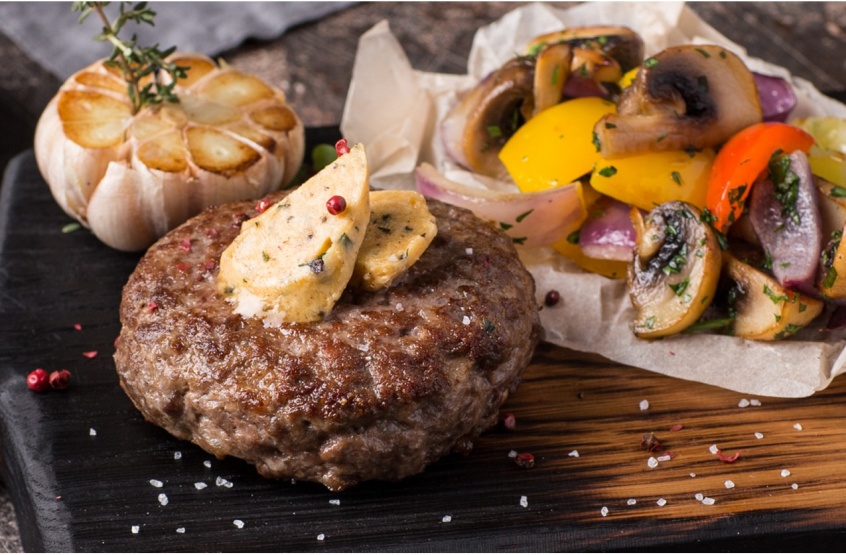 Интрукционные указанияВ измельченное мясо добавляют свиной шпик, нарезанный кубиками ( 5 x 5 мм), соль, специи, воду (или молоко), вымешивают, разделывают в виде биточков по 1 шт. на порцию и жарят. При отпуске бифштекс гарнируют и поливают соком, выделившимся при жарении.Гарниры - каши рассыпчатые, макаронные изделия отварные, картофель отварной, картофель жареный (из вареного), картофель жареный (из сырого); картофель, жаренный во фритюре, овощи отварные с жиром; овощи, припущенные с жиром, овощи в молочном соусе (1-й и 2-й варианты), тыква, кабачки, баклажаны жареные.ТЕХНИКО – ТЕХНОЛОГИЧЕСКАЯ КАРТА ПРИГОТОВЛЕНИЯ БЛЮДА № 606Котлеты натуральные рубленные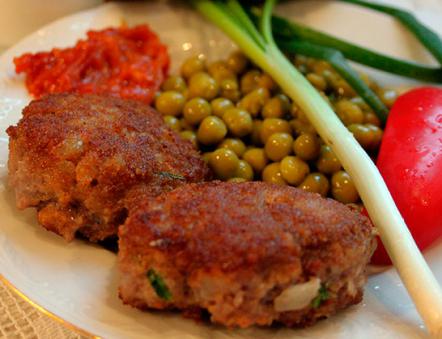 Интрукционные указанияПриготовленный согласно рецептуре фарш  разделывают в виде котлет и жарят. При отпуске гарнируют и поливают мясным соком. В рубленое мясо можно добавлять репчатый лук (10, 8 и 5 г нетто на порцию по I, II и III колонкам соответственно). Выход котлет при этом не изменяется, так как соответственно уменьшается закладка воды.Гарниры - каши рассыпчатые, бобовые отварные, макаронные изделия отварные, картофель отварной, картофель жареный (из вареного), картофель жареный (из сырого), овощи отварные с жиром; овощи, припущенные с жиром, помидоры жареные, тыква, кабачки, баклажаны жареные.№ п/пНаименование сырьяБазовая рецептура, (г.)Базовая рецептура, (г.)Рабочая рецептура, (г.)Рабочая рецептура, (г.)№ п/пНаименование сырьяБруттоНеттоБруттоНетто1Говядина (котлетное мясо)1551142Шпик18173Молоко или вода10104Перец черный. молотый0,060,065Соль1.71,76Жир животный, топленый, пищевой1010Масса жареного бифштекса-100Гарнир (любой из представленных)-150Выход:-250№ п/пНаименование сырьяБазовая рецептура, (г.)Базовая рецептура, (г.)Рабочая рецептура, (г.)Рабочая рецептура, (г.)№ п/пНаименование сырьяБруттоНеттоБруттоНетто1Свинина (котлетное мясо)1541312вода1414Масса полуфабриката-1433Жир животный, топленый, пищевой1010Масса жареных котлет-100Гарнир (любой из представленных)-150Выход:-250